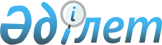 О внесении изменений и дополнений в решение 12 сессии Петропавловского городского маслихата от 20 декабря 2008 года № 2 "О бюджете города Петропавловска на 2009 год"Решение маслихата города Петропавловска Северо-Казахстанской области от 22 октября 2009 года N 3. Зарегистрировано Управлением юстиции города Петропавловска Северо-Казахстанской области 18 ноября 2009 года N 13-1-162

      В соответствии со статьей 109 Бюджетного Кодекса Республики Казахстан от 4 декабря 2008 года № 95–IV, пунктом 3 статьи 28 Закона Республики Казахстан «О нормативных правовых актах» от 24 марта 1998 года № 213, решением сессии областного маслихата от 14 октября 2009 года № 18/1 «О внесении изменений и дополнений в решение областного маслихата № 13/2 от 18 декабря 2008 года «Об областном бюджете на 2009 год», Петропавловский городской маслихат РЕШИЛ:



      Внести в решение Петропавловского городского маслихата «О бюджете города Петропавловска на 2009 год» от 20 декабря 2008 года № 2 (зарегистрировано в Реестре государственной регистрации нормативных правовых актов за номером 13-1-150 от 26.01.2009 года, опубликовано 6 февраля 2009 года в газетах «Қызылжар-Нұры» № 6, «Проспект СК» № 6) с внесенными изменениями решениями от 7 марта 2009 года № 1 «О внесении изменений и дополнений в решение 12 сессии Петропавловского городского маслихата от 20 декабря 2008 года № 2 «О бюджете города Петропавловска на 2009 год» (зарегистрировано в Реестре государственной регистрации нормативных правовых актов за номером 13-1-151 от 20.03.2009 года, опубликовано 27 марта 2009 года в газетах «Қызылжар-Нұры» № 13, «Проспект СК» № 13) от 27 апреля 2009 года № 2 «О внесении изменений и дополнений в решение 12 сессии Петропавловского городского маслихата от 20 декабря 2008 года № 2 «О бюджете города Петропавловска на 2009 год» (зарегистрировано в Реестре государственной регистрации нормативных правовых актов за номером 13-1-153 от 08.05.2009 года, опубликовано 15 мая 2009 года в газетах «Қызылжар-Нұры» № 20, «Проспект СК» № 20), от 29 июля 2009 года № 2 «О внесении изменений и дополнений в решение 12 сессии Петропавловского городского маслихата от 20 декабря 2008 года № 2 «О бюджете города Петропавловска на 2009 год» (зарегистрировано в Реестре государственной регистрации нормативных правовых актов за номером 13-1-160 от 14.08.2009 года, опубликовано 21 августа 2009 года в газетах «Қызылжар-Нұры» № 34, «Проспект СК» № 34), следующие изменения и дополнения:

      1. в пункте 1:

      в подпункте 1) цифры «9613882» заменить цифрами «9321006,5»;

      цифры «4371898» заменить цифрами «4079022,5»;

      в подпункте 2) цифры «9593122» заменить цифрами «9108767,9»;

      в подпункте 4) цифры «-10200 » заменить цифрами «181279»;

      в пункте 11 цифры «76015» заменить цифрами «74115»;

      в пункте 12: 

      цифры «61110» заменить цифрами «69645».

      цифры «16851» заменить цифрами «24212».

      в пункте 13:

      подпункте 5) цифры «592000» заменить цифрами «572000».

      в пункте 13-1:

      цифры «695330 » заменить цифрами «695213,5»;

      в подпункте 4) цифры «141663» заменить цифрами «141546,5».

      в пункте 15: 

      в подпункте 5) цифры «394240 » заменить цифрами «453010»;

      в подпункте 6) цифры «67961 » заменить цифрами «56223»;

      в подпункте 7) цифры «6600 » заменить цифрами «3600»;

      в подпункте 8) цифры «110000» заменить цифрами «30000»;

      в подпункте 11) цифры «100000 » заменить цифрами «120000»;

      в подпункте 12) цифры «200000 » заменить цифрами «170000»;

      в подпункте 18) цифры «24000 » заменить цифрами «20500»;

      подпункты 20), 21) исключить;

      дополнить подпунктами 23), 24) следующего содержания:

      «23) на выплату государственных пособий на детей до 18 лет -3000 тысяч тенге»;

      «24) на организацию сохранения государственного жилищного фонда -3500 тысяч тенге».

      в пункте 15-1:

      цифры «177055» заменить цифрами «177650»;

      в подпункте 3) цифры «67631» заменить цифрами «68226».

      Приложение 1, 2, 4, 5, 7 к указанному решению изложить в новой редакции согласно приложению 1, 2, 3, 4, 5 к настоящему решению.



      2. Настоящее решение вводится в действие с 1 января 2009 года.      Председатель                               Секретарь

      сессии городского маслихата               городского маслихата

      Б.Мустафина                                Р. Сыздыков

Приложение 1

к решению 20 сессии городского

маслихата IV созыва № 3

от 22 октября 2009 годаПриложение 1

к решению 12 сессии городского

маслихата IV созыва № 2

от 20 декабря 2009 года Бюджет города Петропавловска на 2009 год

Приложение 2

к решению 20 сессии городского

маслихата IV созыва № 3

от 22 октября 2009 годаПриложение 2

к решению 12 сессии городского

маслихата IV созыва № 2

от 20 декабря 2009 года Перечень бюджетных программ развития с разделением на бюджетные инвестиционные проекты и программы городского бюджета на 2009 год

Приложение 3

к решению 20 сессии городского

маслихата IV созыва № 3

от 22 октября 2009 годаПриложение 4

к решению 12 сессии городского

маслихата IV созыва № 2

от 20 декабря 2009 года Перечень видов социальной помощи, предусмотренной по программе "Социальная помощь отдельным категориям нуждающихся граждан по решениям местных представительных органов"

Приложение 4

к решению 20 сессии городского

маслихата IV созыва № 3

от 22 октября 2009 годаПриложение 5

к решению 12 сессии городского

маслихата IV созыва № 2

от 20 декабря 2009 года Распределение сумм целевых трансфертов из республиканского бюджета по г. Петропавловску на 2009 год

Приложение 5

к решению 20 сессии городского

маслихата IV созыва № 3

от 22 октября 2009 годаПриложение 7

к решению 12 сессии городского

маслихата IV созыва № 2

от 20 декабря 2009 года Распределение сумм целевых трансфертов из областного бюджета по г.Петропавловску на 2009 год
					© 2012. РГП на ПХВ «Институт законодательства и правовой информации Республики Казахстан» Министерства юстиции Республики Казахстан
				КатегорияКатегорияКатегорияКатегорияСумма (тыс.тенге)КлассКлассКлассСумма (тыс.тенге)ПодклассПодклассСумма (тыс.тенге)НаименованиеСумма (тыс.тенге)I. Доходы9 321 006,51Налоговые поступления4 701 2673Социальный налог2 918 6231Социальный налог2 918 6234Налоги на собственность1 129 1881Налоги на имущество688 4343Земельный налог163 7484Налог на транспортные средства277 0065Внутренние налоги на товары, работы и услуги470 5572Акцизы271 6513Поступления за использование природных и других ресурсов69 0244Сборы за ведение предпринимательской и профессиональной деятельности116 8995Налог на игорный бизнес12 9838Обязательные платежи, взимаемые за совершение юридически значимых действий и (или) выдачу документов уполномоченными на то государственными органами или должностными лицами182 8991Государственная пошлина182 8992Неналоговые поступления20 5751Доходы от государственной собственности6 5571Поступления части чистого дохода государственных предприятий5645Доходы от аренды имущества, находящегося в государственной собственности5 9932Поступления от реализации товаров (работ, услуг) государственными учреждениями, финансируемыми из государственного бюджета4411Поступления от реализации товаров (работ, услуг) государственными учреждениями, финансируемыми из государственного бюджета4413Поступление денег от проведения государственных закупок, организуемых государственными учреждениями, финансируемыми из государственного бюджета691Поступление денег от проведения государственных закупок, организуемых государственными учреждениями, финансируемыми из государственного бюджета694Штрафы, пени, санкции, взыскания, налагаемые государственными учреждениями, финансируемыми из государственного бюджета, а также содержащимися и финансируемыми из бюджета (сметы расходов) Национального банка Республики Казахстан1 3281Штрафы, пени, санкции, взыскания, налагаемые государственными учреждениями, финансируемыми из государственного бюджета, а также содержащимися и финансируемыми из бюджета (сметы расходов) Национального банка Республики Казахстан, за исключением поступлений от организации нефтяного сектора1 3286Прочие неналоговые поступления12 1801Прочие неналоговые поступления12 1803Поступления от продажи основного капитала520 1421Продажа государственного имущества, закрепленного за государственными учреждениями373 1721Продажа государственного имущества, закрепленного за государственными учреждениями373 1723Продажа земли и нематериальных активов146 9701Продажа земли141 5162Продажа нематериальных активов5 4544Поступления трансфертов4 079 022,52Трансферты из вышестоящих органов государственного управления4 079 022,52Трансферты из областного бюджета4 079 022,5Функциональная группаФункциональная группаФункциональная группаФункциональная группаСумма (тыс.тенге)АдминистраторАдминистраторАдминистраторПрограммаПрограммаНаименованиеII.Затраты9 108 767,91Государственные услуги общего характера127 661112Аппарат маслихата района (города областного значения)9 8721Обеспечение деятельности маслихата района (города областного значения)9 872122Аппарат акима района (города областного значения)83 2401Обеспечение деятельности акима района

(города областного значения)83 240452Отдел финансов района (города областного значения)19 2831Обеспечение деятельности Отдела финансов14 8613Проведение оценки имущества в целях налогообложения2 48711Учет, хранение, оценка и реализация имущества, поступившего в коммунальную собственность1 935453Отдел экономики и бюджетного планирования района (города областного значения)15 2661Обеспечение деятельности Отдела экономики и бюджетного планирования15 2662Оборона10 946122Аппарат акима района (города областного значения)10 9465Мероприятия в рамках исполнения всеобщей воинской обязанности10 9463Общественный порядок, безопасность, правовая, судебная, уголовно-

исполнительная деятельность36 583458Отдел жилищно-коммунального хозяйства, пассажирского транспорта и автомобильных дорог района (города областного значения)36 58321Обеспечение безопасности дорожного движения в населенных пунктах36 5834Образование3 506 725464Отдел образования района (города областного значения)3 506 7251Обеспечение деятельности отдела образования9 2413Общеобразовательное обучение2 562 8194Информатизация системы образования в государственных учреждениях образования района (города областного значения)13 9175Приобретение и доставка учебников, учебно-методических комплексов для государственных учреждений образования района (города областного значения)33 1816Дополнительное образование для детей154 2079Обеспечение деятельности организаций дошкольного воспитания и обучения636 07310Внедрение новых технологий обучения в государственной системе образования за счет целевых трансфертов из республиканского бюджета12 71211Капитальный, текущий ремонт объектов образования в рамках реализации стратегии региональной занятости и переподготовки кадров.84 5756Социальная помощь и социальное обеспечение546 187451Отдел занятости и социальных программ района (города областного значения)536 2351Обеспечение деятельности отдела занятости и социальных программ40 4302Программа занятости164 0835Государственная адресная социальная помощь84 9386Жилищная помощь52 5227Социальная помощь отдельным категориям нуждающихся граждан по решениям местных представительных органов74 1158Социальная поддержка военнослужащих внутренних войск и срочной службы1 73210Материальное обеспечение детей-инвалидов, воспитывающихся и обучающихся на дому2 73111Оплата услуг по зачислению, выплате и доставке пособий и других социальных выплат1 27213Социальная адаптация лиц, не имеющих определенного местожительства24 25714Оказание социальной помощи нуждающимся гражданам на дому32 85416Государственные пособия на детей до 18 лет26 79317Обеспечение нуждающихся инвалидов обязательными гигиеническими средствами и предоставление услуг специалистами жестового языка, индивидуальными помощниками в соответствии с индивидуальной программой реабилитации инвалида30 508464Отдел образования района (города областного значения)9 9528Социальная поддержка обучающихся и воспитанников организаций образования очной формы обучения9 9527Жилищно-коммунальное хозяйство3 940 495,5458Отдел жилищно-коммунального хозяйства, пассажирского транспорта и автомобильных дорог района (города областного значения)20 5004Обеспечение жильем отдельных категорий граждан20 500467Отдел строительства района (города областного значения)2 817 4283Строительство и (или) приобретение жилья государственного коммунального жилищного фонда1 195 0794Развитие, обустройство и (или) приобретение инженерно-коммуникационной инфраструктуры1 230 3057Развитие благоустройства городов и населенных пунктов137 74119Строительство и (или) приобретение жилья254 0006Развитие системы водоснабжения 303458Отдел жилищно-коммунального хозяйства, пассажирского транспорта и автомобильных дорог района (города областного значения)1 102 567,53Организация сохранения государственного жилищного фонда8 20512Функционирование системы водоснабжения и водоотведения66 26515Освещение улиц в населенных пунктах209 34116Обеспечение санитарии населенных пунктов217 52617Содержание мест захоронений и захоронение безродных13 14818Благоустройство и озеленение населенных пунктов126 37426Организация эксплуатации тепловых сетей, находящихся в коммунальной собственности районов (городов областного значения)4 31930Ремонт инженерно-коммуникационной инфраструктуры и благоустройство населенных пунктов в рамках реализации cтратегии региональной занятости и переподготовки кадров209 772,532Развитие инженерно-коммуникационной инфраструктуры и благоустройство населенных пунктов в рамках реализации cтратегии региональной занятости и переподготовки кадров2476178Культура, спорт, туризм и информационное пространство202 840455Отдел культуры и развития языков района (города областного значения)91 8223Поддержка культурно-досуговой работы91 822465Отдел физической культуры и спорта района (города областного значения)3 6426Проведение спортивных соревнований на районном (города областного значения) уровне3 642455Отдел культуры и развития языков района (города областного значения)26 3086Функционирование районных (городских) библиотек20 6067Развитие государственного языка и других языков народов Казахстана5 702456Отдел внутренней политики района (города областного значения)17 8502Проведение государственной информационной политики через средства массовой информации17 850455Отдел культуры и развития языков района (города областного значения)9 5531Обеспечение деятельности отдела культуры и развития языков9 553456Отдел внутренней политики района (города областного значения)34 8091Обеспечение деятельности отдела внутренней политики34 809465Отдел физической культуры и спорта района (города областного значения)3 5781Обеспечение деятельности отдела физической культуры и спорта3 578467Отдел строительства района (города областного значения)15 27811Развитие объектов культуры15 2789Топливно-энергетический комплекс и недропользование1 311467Отдел строительства района (города областного значения)1 3119Развитие теплоэнергетической системы1 31110Сельское, водное, лесное, рыбное хозяйство, особо охраняемые природные территории, охрана окружающей среды и животного мира, земельные отношения31 340463Отдел земельных отношений района (города областного значения)31 3401Обеспечение деятельности отдела земельных отношений11 3404Организация работ по зонированию земель20 00011Промышленность, архитектурная, градостроительная и строительная деятельность11 486467Отдел строительства района (города областного значения)11 4861Обеспечение деятельности отдела строительства11 48612Транспорт и коммуникации542 100458Отдел жилищно-коммунального хозяйства, пассажирского транспорта и автомобильных дорог района (города областного значения)542 1008Ремонт и содержание автомобильных дорог районного значения, улиц городов и населенных пунктов в рамках реализации стратегии региональной занятости и переподготовки кадров250 00023Обеспечение функционирования автомобильных дорог284 09924Организация внутрипоселковых (внутригородских) внутрирайонных общественных пассажирских перевозок8 00113Прочие148 976469Отдел предпринимательства района (города областного значения)7 6931Обеспечение деятельности отдела предпринимательства7 693452Отдел финансов района (города областного значения)104 26012Резерв местного исполнительного органа района (города областного значения) 104 260458Отдел жилищно-коммунального хозяйства, пассажирского транспорта и автомобильных дорог района (города областного значения)37 0231Обеспечение деятельности отдела жилищно-коммунального хозяйства, пассажирского транспорта и автомобильных дорог37 02315Трансферты2 117,4452Отдел финансов района (города областного значения)2 117,46Возврат неиспользованных (недоиспользованных) целевых трансфертов2 117,47Бюджетные изъятия0III. Чистое бюджетное кредитование0IV. Сальдо по операциям с финансовыми активами181 279Функциональная группаФункциональная группаФункциональная группаФункциональная группаСумма (тыс.тенге)АдминистраторАдминистраторАдминистраторПрограммаПрограммаНаименованиеI. ДоходыПриобретение финансовых активов191 479452Отдел финансов района (города областного значения)191 47914Формирование или увеличение уставного капитала юридических лиц191 479КатегорияКатегорияКатегорияКатегорияСумма (тыс.тенге)КлассКлассКлассСумма (тыс.тенге)ПодклассПодклассСумма (тыс.тенге)НаименованиеСумма (тыс.тенге)6Поступления от продажи финансовых активов государства10 2001Поступления от продажи финансовых активов государства10 2001Поступления от продажи финансовых активов внутри страны10 2005Поступления от продажи коммунальных государственных учреждений и государственных предприятий в виде имущественного комплекса, иного государственного имущества, находящегося в оперативном управлении или хозяйственном ведении коммунальных государственных предприятий10 200V. Дефицит (профицит) бюджета30 960VI. Финансирование дефицита (использование профицита) бюджета-30 9607Поступления займов254 0002Договоры займа254 0003Займы, получаемые местным исполнительным органом района (города областного значения)254 00016Погашение займов373 000452Отдел финансов района (города областного значения)373 0009Погашение долга местного исполнительного органа373 0008Используемые остатки бюджетных средств88 040,41Остатки бюджетных средств88 040,41Свободные остатки бюджетных средств88 040,4Функциональная группаФункциональная группаФункциональная группаФункциональная группаСумма

(тыс.тенге)АдминистраторАдминистраторАдминистраторСумма

(тыс.тенге)ПрограммаПрограммаСумма

(тыс.тенге)НаименованиеСумма

(тыс.тенге)Всего3 273 113Инвестиционные программы3 273 1137Жилищно-коммунальное хозяйство3 065 045467Отдел строительства района (города областного значения)2 817 4283Строительство и (или) приобретение жилья государственного коммунального жилищного фонда1 195 079в том числе:строительство жилья государственного коммунального жилищного фонда572 000завершение строительства 102-х квартирного жилого дома в г.Петропавловске453 010на завершение строительства многоквартирного жилого дома по ул. Жукова170 000изготовление землеустроительного проекта и государственного акта на строительство 75-ти квартирного дома по ул. Ауэзова-Чайковского-314 стрелковой дивизии-Алмаатинской694Развитие, обустройство и (или) приобретение инженерно-коммуникационной инфраструктуры1 230 305в том числе:развитие и обустройство инженерно-коммуникационной инфраструктуры927 711ремонт и реконструкция инженерных сетей300 000изготовление государственного акта и землеустроительного проекта под строительство трассы теплоснабжения, газопровода, канализации, водопровода, разводящих сетей теплоснабжения, напорной канализации, водопровода,телефонной канализации, сетей радио и разводящих сетей ЛЭП 10 кв по ул. Юбилейной2 5946Развитие системы водоснабжения. 303проведение экспертизы рабочего проекта по строительству сетей водопровода к лесхозу, поселку ОМТС, разъезду 2632 км. г.Петропавловска3037Развитие благоустройства городов и населенных пунктов137 741на разработку ПСД по реконструкции городского парка культуры и отдыха17 741на реконструкцию городского парка культуры и отдыха120 00019Строительство и (или) приобретение жилья254 000в том числе:строительство жилья за счет кредита по нулевой ставке вознаграждения

(интереса) в рамках реализации Государственной программы жилищного строительства в Республике Казахстан на 2008-2010 годы254 000458Отдел жилищно-коммунального хозяйства,пассажирского траснспорта и автомобильных дорог района (города областного значения)247 61732Развитие инженерно-коммуникационной инфраструктуры и благоустройство населенных пунктов в рамках реализации cтратегии региональной занятости и переподготовки кадров.247 617в том числе:реконструкция и модернизация коммунальных сетей - ремонт сетей горячего водоснабжения в г.Петропавловске8 000реконструкция и модернизация коммунальных сетей – ремонт сетей холодного водоснабжения в г.Петропавловске2 000реконструкция сетей уличного

освещения, кабельных линий, ТП, находящихся в коммунальной собственности города Петропавловска149 585реконструкция электрических сетей города Петропавловска88 0328Культура, спорт, туризм и информационное пространство15 278467Отдел строительства района (города областного значения)15 27811Развитие объектов культуры15 278реконструкция здания клуба в в поселке "Заречный" 15 2789Топливно-энергетический комплекс и недропользование1 311467Отдел строительства района (города областного значения)1 3119Развитие теплоэнергетической системы1 311в том числе:изготовление землеустроительных актов по теплотрассе поселка "Заречный"1 000изготовление землеустроительного проекта и государственного акта под строительство трассы теплоснабжения и насосной к поселку "Солнечный" по ул.Юбилейной283изготовление землеустроительного проекта и государственного акта под строительство подстанции мощьностью 110/35 киловатт по ул.Промышленной2813Прочие191 479452Отдел финансов района (города областного значения)191 47914Формирование или увеличение уставного капитала юридических лиц191 479№ п/пНаименованиесумма (тыс.

тенге)1Социальная помощь инвалидам и участникам Великой Отечественной войны на услуги бань и парикмахерских13052Социальная помощь инвалидам и участникам Великой Отечественной войны и лицам, приравненным к ним по льготам и гарантиям, на зубопротезирование93103Социальная помощь инвалидам и участникам Великой Отечественной войны на санаторно-курортное лечение100764Единовременная выплата инвалидам и участникам Великой Отечественной войны в честь празднования Дня Победы47505Социальная помощь больным туберкулезом на проезд21606Социальная помощь больным туберкулезом на питание13777Социальная помощь на проезд малообеспеченных пенсионеров в дачный сезон08Социальная помощь Почетным гражданам города Петропавловска939Социальная помощь студентам из малообеспеченных семей296310Единовременная социальная помощь врачам и выпускникам медицинских высших учебных заведений, прибывающим на постоянную работу в город Петропавловск в размере 200 тыс.тенге1000011Социальная помощь инвалидам и участникам Великой Отечественной войны на коммунальные услуги, а также лицам которым назначены пенсии за особые заслуги перед Республикой Казахстан207012Социальная помощь инвалидам и участникам Великой Отечественной войны на коммунальные услуги в размере 4 МРП2641113Размещение социального заказа в не правительственных организациях (Социальное такси)3600Итого74115Функциональная группаФункциональная группаФункциональная группаФункциональная группаСумма (тыс, тенге)АдминистраторАдминистраторАдминистраторСумма (тыс, тенге)ПрограммаПрограммаСумма (тыс, тенге)НаименованиеСумма (тыс, тенге)II.Затраты2 597 745,54Образование193 403Дошкольное воспитание и обучение77 993464Отдел образования района (города областного значения)77 9939Обеспечение деятельности организаций дошкольного воспитания и обучения77 993в том числе:содержание вновь вводимых объектов образования77 993Начальное, основное среднее и общее среднее образование55 360464Отдел образования района (города областного значения)55 3603Общеобразовательное обучение42 648в том числе:создание лингафонных и мультимедийных кабинетов в государственных учреждениях начального, основного среднего и общего среднего образования22 164на оснащение учебным оборудованием кабинетов физики, химии, биологии в государственных учреждениях начального, основного среднего и общего среднего образования20 48410Внедрение новых технологий обучения в государственной системе образования за счет целевых трансфертов из республиканского бюджета12 712Прочие услуги в области образования60 050464Отдел образования района (города областного значения)60 05011Капитальный, текущий ремонт объектов образования в рамках реализации стратегии региональной занятости и переподготовки кадров.60 0506Социальная помощь и социальное обеспечение121 466Социальная помощь121 466451Отдел занятости и социальных программ района (города областного значения)121 4662Программа занятости95 775103Расширение программы социальных рабочих мест и молодежной практики за счет целевых текущих трансфертов из республиканского бюджета95 7755Государственная адресная социальная помощь15 29313Социальная адаптация лиц, не имеющих определенного местожительства7 81716Государственные пособия на детей до 18 лет2 5817Жилищно-коммунальное хозяйство2 052 876,5Жилищное хозяйство1 743 488467Отдел строительства района (города областного значения)1 743 4883Строительство и (или) приобретение жилья государственного коммунального жилищного фонда572 0004Развитие, обустройство и (или) приобретение инженерно-коммуникационной инфраструктуры1 171 488Коммунальное хозяйство309 388,5458Отдел жилищно-коммунального хозяйства, пассажирского транспорта и автомобильных дорог района (города областного значения)309 388,530Ремонт инженерно-коммуникационной инфраструктуры и благоустройство населенных пунктов в рамках реализации стратегии региональной занятости и переподготовки кадров141 546,532Развитие инженерно-коммуникационной инфраструктуры и благоустройство населенных пунктов в рамках реализации cтратегии региональной занятости и переподготовки кадров167 84212Транспорт и коммуникации230 000Прочие услуги в сфере транспорта и коммуникаций230 000458Отдел жилищно-коммунального хозяйства, пассажирского транспорта и автомобильных дорог района (города областного значения)230 0008Ремонт и содержание автомобильных дорог районного значения, улиц городов и населенных пунктов в рамках реализации стратегии региональной занятости и переподготовки кадров230 000Функциональная группаФункциональная группаФункциональная группаФункциональная группаСумма (тыс. тенге)АдминистраторАдминистраторАдминистраторСумма (тыс. тенге)ПрограммаПрограммаСумма (тыс. тенге)НаименованиеСумма (тыс. тенге)II.Затраты1 363 9684Образование68 167Начальное, основное среднее и общее среднее образование49 156464Отдел образования района (города областного значения)49 1563Общеобразовательное обучение49 156в том числе:на увеличение охвата детей детскими дошкольными организациями22 772на оснащение школ учебными пособиями по изучению правил дорожного движения384горячее питание учащихся 0-4 классов20 000капитальный ремонт школы № 246 000Прочие услуги в области образования19 011464Отдел образования района (города областного значения)19 0114Информатизация системы образования в государственных учреждениях образования района (города областного значения)9 36211Капитальный, текущий ремонт объектов образования в рамках реализации стратегии региональной занятости и переподготовки кадров9 6496Социальная помощь и социальное обеспечение17 330Социальная помощь17 330451Отдел занятости и социальных программ района (города областного значения)17 3307Социальная помощь отдельным категориям нуждающихся граждан по решениям местных представительных органов14 330в том числе:льготное зубопротезирование лиц, приравненных по льготам и гарантиям к участникам и инвалидам Великой Отечественной войны6 730социальная помощь на коммунальные услуги участникам и инвалидам Великой Отечественной войны4 000размещение социального заказа в не правительственных организациях (Социальное такси)3 60016Государственные пособия на детей до 18 лет3 0007Жилищно-коммунальное хозяйство971 234Жилищное хозяйство703 233458Отдел жилищно-коммунального хозяйства, пассажирского транспорта и автомобильных дорог района (города областного значения)24 0003Организация сохранения государственного жилищного фонда3 5004Обеспечение жильем отдельных категорий граждан 20 500467Отдел строительства района (города областного значения)679 2333Строительство и (или) приобретение жилья государственного коммунального жилищного фонда623 0104Развитие, обустройство и (или) приобретение инженерно-коммуникационной инфраструктуры56 223в том числе:на строительство инженерно-

коммуникационных сетей и благоустройство объектов жилищного строительства56 223Коммунальное хозяйство148 001458Отдел жилищно-коммунального хозяйства, пассажирского транспорта и автомобильных дорог района (города областного значения)148 00130Ремонт инженерно-коммуникационной инфраструктуры и благоустройство населенных пунктов в рамках реализации стратегии региональной занятости и переподготовки кадров68 22632Развитие инженерно-коммуникационной инфраструктуры и благоустройство населенных пунктов в рамках реализации cтратегии региональной занятости и переподготовки кадров.79 775Благоустройство населенных пунктов120 000467Отдел строительства района (города областного значения)120 0007Развитие благоустройства городов и населенных пунктов120 0008Культура, спорт, туризм и информационное пространство1 655Прочие услуги по организации культуры, спорта, туризма и информационного пространства1 655455Отдел культуры и развития языков района (города областного значения)1 6551Обеспечение деятельности отдела культуры и развития языков1 65510Сельское, водное, лесное, рыбное хозяйство, особо охраняемые природные территории, охрана окружающей среды и животного мира, земельные отношения20 000Земельные отношения20 000463Отдел земельных отношений района (города областного значения)20 0004Организация работ по зонированию земель20 00012Транспорт и коммуникации162 315Автомобильный транспорт142 315458Отдел жилищно-коммунального хозяйства, пассажирского транспорта и автомобильных дорог района (города областного значения)142 31523Обеспечение функционирования автомобильных дорог136 63324Организация внутрипоселковых (внутригородских) внутрирайонных общественных пассажирских перевозок5 682Прочие услуги в сфере транспорта и коммуникаций20 000458Отдел жилищно-коммунального хозяйства, пассажирского транспорта и автомобильных дорог района (города областного значения)20 0008Ремонт и содержание автомобильных дорог районного значения, улиц городов и населенных пунктов в рамках реализации стратегии региональной занятости и переподготовки кадров. 20 00013Прочие123 267Прочие123 267452Отдел финансов района (города областного значения)109 30014Формирование или увеличение уставного капитала юридических лиц109 300458Отдел жилищно-коммунального хозяйства, пассажирского транспорта и автомобильных дорог района (города областного значения)13 9671Обеспечение деятельности отдела жилищно-коммунального хозяйства, пассажирского транспорта и автомобильных дорог13 967